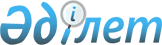 Об утверждении бюджета Рузаевского сельского округа района имени Габита Мусрепова на 2021-2023 годыРешение маслихата района имени Габита Мусрепова Северо-Казахстанской области от 8 января 2021 года № 72-11. Зарегистрировано Департаментом юстиции Северо-Казахстанской области 12 января 2021 года № 6931.
      Сноска. Вводится в действие с 01.01.2021 в соответствии с пунктом 4 настоящего решения.
      В соответствии со статьями 9-1, 75 Бюджетного кодекса Республики Казахстан от 4 декабря 2008 года, статьей 6 Закона Республики Казахстан от 23 января 2001 года "О местном государственном управлении и самоуправлении в Республике Казахстан", маслихат района имени Габита Мусрепова Северо-Казахстанской области РЕШИЛ:
      1. Утвердить бюджет Рузаевского сельского округа района имени Габита Мусрепова на 2021-2023 годы согласно приложениям 1, 2 и 3 соответственно к настоящему решению, в том числе на 2021 год в следующих объемах:
      1) доходы – 300 002,3 тысячи тенге:
      налоговые поступления – 14 500 тысяч тенге;
      неналоговые поступления – 0;
      поступления от продажи основного капитала – 0;
      поступления трансфертов – 285 502,3 тысячи тенге; 
      2) затраты – 300 875,7 тысяч тенге; 
      3) чистое бюджетное кредитование – 0:
      бюджетные кредиты – 0;
      погашение бюджетных кредитов – 0;
      4) сальдо по операциям с финансовыми активами – 0:
      приобретение финансовых активов – 0;
      поступления от продажи финансовых активов государства – 0;
      5) дефицит (профицит) бюджета – - 873,4 тысяч тенге;
      6) финансирование дефицита (использование профицита) бюджета – 873,4 тысяч тенге:
      поступление займов – 0;
      погашение займов – 0;
      используемые остатки бюджетных средств – 873,4 тысяч тенге.
      Сноска. Пункт 1 в редакции решения маслихата района имени Габита Мусрепова Северо-Казахстанской области от 28.04.2021 № 4-2 (вводится в действие с 01.01.2021); от 22.07.2021 № 7-6 (вводится в действие с 01.01.2021); от 06.12.2021 № 12-13 (вводится в действие с 01.01.2021).


      2. Установить, что доходы бюджета сельского округа на 2021 год формируются в соответствии с Бюджетным кодексом Республики Казахстан от 4 декабря 2008 года за счет следующих налоговых поступлений:
      1) индивидуального подоходного налога по доходам, подлежащим обложению самостоятельно физическими лицами, у которых на территории села расположено заявленное при постановке на регистрационный учет в органе государственных доходов:
      место нахождения - для индивидуального предпринимателя, частного нотариуса, частного судебного исполнителя, адвоката, профессионального медиатора;
      место жительства - для остальных физических лиц;
      2) налога на имущество физических лиц по объектам обложения данным налогом, находящимся на территории сельского округа;
      3) земельного налога на земли населенных пунктов с физических и юридических лиц по земельным участкам, находящимся на территории села;
      4) налога на транспортные средства:
      с физических лиц, место жительства которых находится на территории села;
      с юридических лиц, место нахождения которых, указываемое в их учредительных документах, располагается на территории села.
      3. Объем бюджетной субвенции, передаваемой из районного бюджета в бюджет сельского округа, составляет 19 273 тысячи тенге.
      4. Настоящее решение вводится в действие с 1 января 2021 года. Бюджет на 2021 год Рузаевского сельского округа района имени Габита Мусрепова
      Сноска. Приложение 1 в редакции решения маслихата района имени Габита Мусрепова Северо-Казахстанской области от 28.04.2021 № 4-2 (вводится в действие с 01.01.2021); от 22.07.2021 № 7-6 (вводится в действие с 01.01.2021); от 06.12.2021 № 12-13 (вводится в действие с 01.01.2021). Бюджет на 2022 год Рузаевского сельского округа района имени Габита Мусрепова Бюджет на 2023 год Рузаевского сельского округа района имени Габита Мусрепова
					© 2012. РГП на ПХВ «Институт законодательства и правовой информации Республики Казахстан» Министерства юстиции Республики Казахстан
				
      Председатель сессии маслихатарайона имени Габита МусреповаСеверо-Казахстанской области

И. Шаймерденов

      Секретарь маслихатарайона имени Габита МусреповаСеверо-Казахстанской области

Е. Адильбеков
Приложение 1 к решениюМаслихат района имениГабита Мусрепова Северо-Казахстанской областиот 8 января 2021 года№ 72-11
Категория
Класс
Подкласс
Наименование
Сумма (тысяч тенге)
1. Доходы
1. Доходы
300 002,3
1
Налоговые поступления
Налоговые поступления
14 500 
04
Налоги на собственность
Налоги на собственность
14 500
1
Налоги на имущество 
Налоги на имущество 
604
3
Земельный налог
Земельный налог
309
4
Налог на транспортные средства 
Налог на транспортные средства 
13 587
2
Неналоговые поступления
Неналоговые поступления
0
3
Поступления от продажи основного капитала
Поступления от продажи основного капитала
0
4
Поступления трансфертов
Поступления трансфертов
285 502,3
02
Трансферты из вышестоящих органов государственного управления
Трансферты из вышестоящих органов государственного управления
285 502,3
3
Трансферты из районного (города областного значения) бюджета
Трансферты из районного (города областного значения) бюджета
285 502,3
Функциональная 
группа
Администратор 
бюджетных программ
Программа
Наименование
Наименование
Сумма (тысяч
тенге)
2. Затраты
300 875,7
01
Государственные услуги общего характера
Государственные услуги общего характера
44 945,3
124
Аппарат акима города районного значения, села, поселка, сельского округа
Аппарат акима города районного значения, села, поселка, сельского округа
44 945,3
001
Услуги по обеспечению деятельности акима города районного значения, села, поселка, сельского округа
Услуги по обеспечению деятельности акима города районного значения, села, поселка, сельского округа
44 945,3
07
Жилищно-коммунальное хозяйство
Жилищно-коммунальное хозяйство
34 179,1
124
Аппарат акима города районного значения, села, поселка, сельского округа
Аппарат акима города районного значения, села, поселка, сельского округа
34 179,1
008
Освещение улиц населенных пунктов
Освещение улиц населенных пунктов
11 925,8
009
Обеспечение санитарии населенных пунктов
Обеспечение санитарии населенных пунктов
2000
010
Содержание мест захоронений и погребение безродных
Содержание мест захоронений и погребение безродных
500
011
Благоустройство и озеленение населенных пунктов
Благоустройство и озеленение населенных пунктов
7 750,7
014
Организация водоснабжения населенных пунктов
Организация водоснабжения населенных пунктов
12 002,6
12
Транспорт и коммуникации
Транспорт и коммуникации
1 450
124
Аппарат акима города районного значения, села, поселка, сельского округа
Аппарат акима города районного значения, села, поселка, сельского округа
1 450
013
Обеспечение функционирования автомобильных дорог в городах районного значения, селах, поселках, сельских округах
Обеспечение функционирования автомобильных дорог в городах районного значения, селах, поселках, сельских округах
1 450
13
Прочие
Прочие
220 301,2
124
Аппарат акима города районного значения, села, поселка, сельского округа
Аппарат акима города районного значения, села, поселка, сельского округа
220 301,2
057
Реализация мероприятий по социальной и инженерной инфраструктуре в сельских населенных пунктах в рамках проекта "Ауыл-Ел бесігі"
Реализация мероприятий по социальной и инженерной инфраструктуре в сельских населенных пунктах в рамках проекта "Ауыл-Ел бесігі"
220 301,2
15
Трансферты
Трансферты
0,1
124
Аппарат акима города районного значения, села, поселка, сельского округа
Аппарат акима города районного значения, села, поселка, сельского округа
0,1
048
Возврат неиспользованных (недоиспользованных) целевых трансфертов
Возврат неиспользованных (недоиспользованных) целевых трансфертов
0,1
3. Чистое бюджетное кредитование
3. Чистое бюджетное кредитование
0
Бюджетные кредиты
Бюджетные кредиты
0
Погашение бюджетных кредитов
Погашение бюджетных кредитов
0
4. Сальдо по операциям с финансовыми активами
4. Сальдо по операциям с финансовыми активами
0
Приобретение финансовых активов
Приобретение финансовых активов
0
Поступления от продажи финансовых активов государства
Поступления от продажи финансовых активов государства
0
5. Дефицит (профицит) бюджета
5. Дефицит (профицит) бюджета
-873,4
6. Финансирование дефицита (использование профицита) бюджета
6. Финансирование дефицита (использование профицита) бюджета
873,4
Поступление займов
Поступление займов
0
Погашение займов
Погашение займов
0
Используемые остатки бюджетных средств
Используемые остатки бюджетных средств
873,4
Категория
Класс
Подкласс
Наименование
Наименование
Сумма (тысяч тенге
8
Используемые остатки бюджетных средств
Используемые остатки бюджетных средств
873,4
01
Остатки бюджетных средств
Остатки бюджетных средств
873,4
 1
Свободные остатки бюджетных средств
Свободные остатки бюджетных средств
873,4Приложение 2 к решению
Категория
Класс
Подкласс
Наименование
Сумма (тысяч тенге)
1. Доходы
38 764
1
Налоговые поступления
13 520
04
Налоги на собственность
13 520
1
Налоги на имущество
166
3
Земельный налог
676
4
Налог на транспортные средства
12 678
2
Неналоговые поступления
0
3
Поступления от продажи основного капитала
0
4
Поступления трансфертов
25 244
02
Трансферты из вышестоящих органов государственного управления
25 244
3
Трансферты из районного (города областного значения) бюджета
25 244
Функциональная группа
Администратор бюджетных программ
Программа
Наименование
Сумма (тысяч тенге)
2. Затраты
38 764
01
Государственные услуги общего характера
37 464
124
Аппарат акима города районного значения, села, поселка, сельского округа
37 464
001
Услуги по обеспечению деятельности акима города районного значения, села, поселка, сельского округа
37 464
07
Жилищно-коммунальное хозяйство
1 300
124
Аппарат акима города районного значения, села, поселка, сельского округа
1 300
008
Освещение улиц в населенных пунктах
780
010
Содержание мест захоронений и погребение безродных
520
3. Чистое бюджетное кредитование
0
Бюджетные кредиты
0
Погашение бюджетных кредитов
0
4. Сальдо по операциям с финансовыми активами
0
Приобретение финансовых активов
0
Поступления от продажи финансовых активов государства
0
5. Дефицит (профицит) бюджета
0
6. Финансирование дефицита (использование профицита) бюджета
0
Поступление займов
0
Погашение займов
0
Используемые остатки бюджетных средств
0Приложение 3 к решению
Категория
Класс
Подкласс
Наименование
Сумма (тысяч тенге)
1. Доходы
40 315
1
Налоговые поступления
14 061
04
Налоги на собственность
14 061
1
Налоги на имущество
173
3
Земельный налог
703
4
Налог на транспортные средства
13 185
2
Неналоговые поступления
0
3
Поступления от продажи основного капитала
0
4
Поступления трансфертов
26 254
02
Трансферты из вышестоящих органов государственного управления
26 254
3
Трансферты из районного (города областного значения) бюджета
26 254
Функциональная группа
Администратор бюджетных программ
Программа
Наименование
Сумма (тысяч тенге)
2. Затраты
40 315
01
Государственные услуги общего характера
38 963
124
Аппарат акима города районного значения, села, поселка, сельского округа
38 963
001
Услуги по обеспечению деятельности акима города районного значения, села, поселка, сельского округа
38 963
07
Жилищно-коммунальное хозяйство
1 352
124
Аппарат акима города районного значения, села, поселка, сельского округа
1 352
008
Освещение улиц в населенных пунктах
811
010
Содержание мест захоронений и погребение безродных
541
3. Чистое бюджетное кредитование
0
Бюджетные кредиты
0
Погашение бюджетных кредитов
0
4. Сальдо по операциям с финансовыми активами
0
Приобретение финансовых активов
0
Поступления от продажи финансовых активов государства
0
5. Дефицит (профицит) бюджета
0
6. Финансирование дефицита (использование профицита) бюджета
0
Поступление займов
0
Погашение займов
0
Используемые остатки бюджетных средств
0